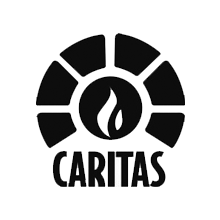 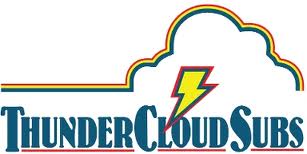 For more information, please contact:Brenda Thompson, 512-461-5644brenda@brendathompson.comDecember 17, 2014 ThunderCloud Subs Turkey Trot raises $335K for Caritas—largest amount in the Trot’s 24-year history!ThunderCloud’s donations to Caritas total nearly $2.5 million AUSTIN—Today, the owners of ThunderCloud Subs presented Caritas of Austin with a check for $335,000, the entirety of the proceeds from the 2014 ThunderCloud Subs Turkey Trot. This year’s donation is the largest in the event’s 24-year history, bringing the cumulative total to nearly $2.5 million—$2,488,375 to be exact. Approximately 21,000 people participated this year, and more than 60 percent of each registration entry fee went directly to Caritas, a local nonprofit that supports Austin’s working poor and homeless people.The ThunderCloud Subs Turkey Trot, Austin’s beloved Thanksgiving tradition, is the largest five-mile run in Texas and also includes a one-mile walk and a Kids’ K, all centered around the Long Center for the Performing Arts. “We are honored to receive the continued support of the Austin community for our event and for Caritas of Austin,” says Mike Haggerty, co-owner of ThunderCloud Subs, run director for the ThunderCloud Subs Turkey Trot, and board member emeritus of Caritas of Austin. “We are very thankful to all the participants, sponsors, and volunteers who make this event the success it has become. We especially thank Caritas of Austin for the support and benefit they will provide to the needy in our community with these funds,” Haggerty says.The money raised at the event each year helps Caritas achieve its mission, according to Jo Kathryn Quinn, executive director. The proceeds from this year’s event will fund a variety of programs, and specifically the $335,000 will enable Caritas of Austin to place 400 individuals in jobs, help nearly 200 families achieve a stable place to call home, and move 20 chronically homeless individuals into permanent housing with support services for an entire year. “These are just a few examples of the positive, tangible impact ThunderCloud Subs’ support has on the entire Austin community,” Quinn says. “Caritas of Austin is incredibly grateful for the continued support of ThunderCloud Subs for the past 24 years. The money raised at the ThunderCloud Subs Turkey Trot each year is critical to Caritas’ work helping thousands of individuals and families achieve self-sufficiency,” says Quinn.  About ThunderCloud SubsSince 1975,ThunderCloud Subs has been Austin’s original neighborhood sub shop, with a rich tradition of serving fresh, fast, and healthy food in a comfortable atmosphere. ThunderCloud operates 30 locations in Central Texas and will sell about 3.3 million sub sandwiches this year. ThunderCloud Subs received the Restaurant Neighbor Award from the Texas Restaurant Association in 2014 for its outstanding charitable service and dedication to the community. For more information, visit www.thundercloud.com or call 512-479-8805. 